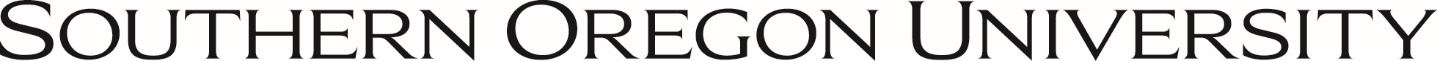 Informed Consent—Focus GroupScriptThank you all for agreeing to donate a lunch hour to us for the purpose of this focus group. We are here to explore your perceptions about obstacles and opportunities surrounding identification of extramural funding sources, proposal development, and needed resources.Information gathered today will remain confidential. You will not be identified by name nor will the transcript of responses contain any reference to you by department or position. You may refuse to answer any question or withdraw completely with no negative consequence. You can even take your lunch!The session will run approximately 1 hour and be conducted while we are enjoying lunch together. At the completion of all 5 sessions, results will be compiled and analyzed in the aggregate. It is possible that a follow-up electronic survey will be conducted if additional information is needed.If you have questions regarding the study, please contact (insert names and contact info). If you have questions regarding your rights as participants, you may contact Joanne Preston at 541-552-6161 or prestonj1@sou.edu. Any questions?Note: If results will be presented, let participants know where and when they can get them.  Also list resources for help if questions trigger adverse emotions, etc.